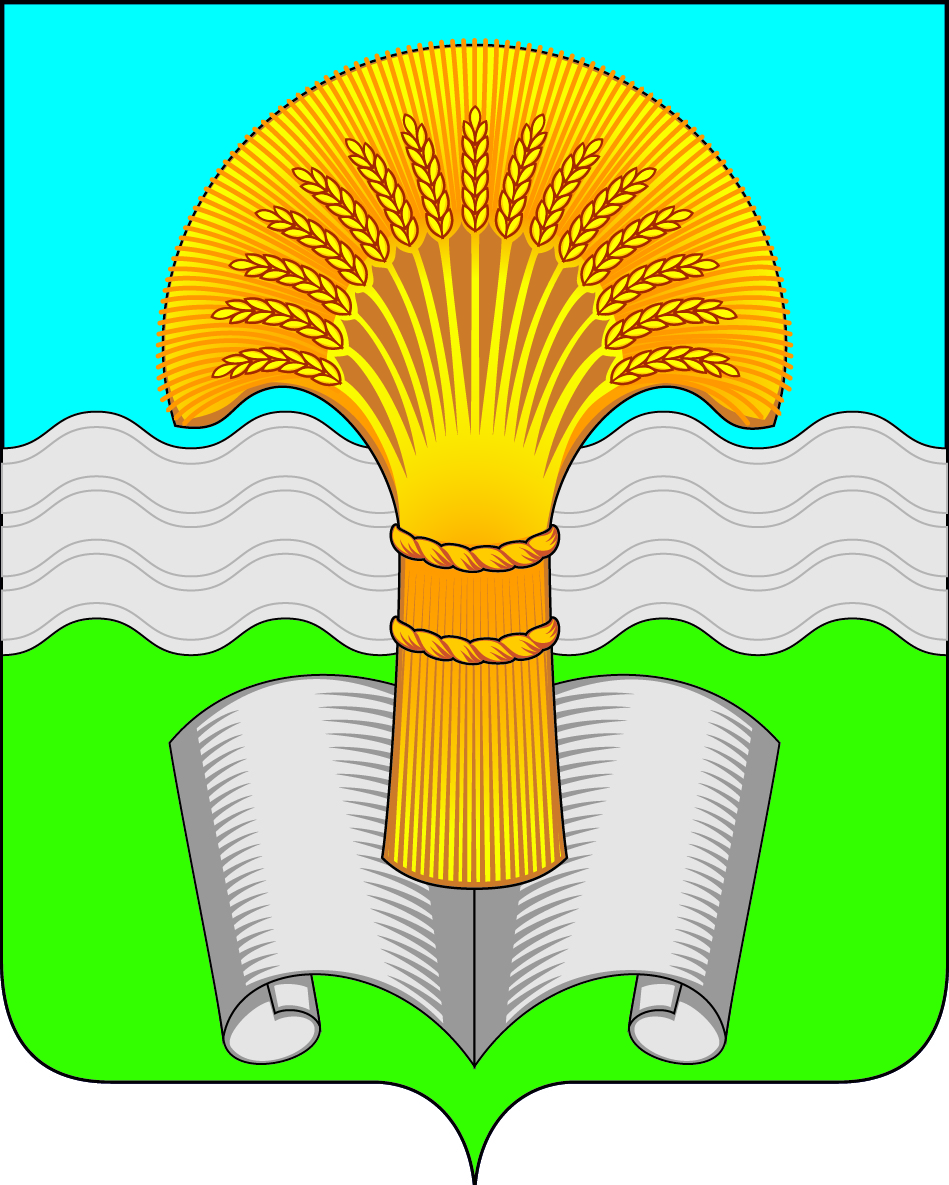 Администрация (исполнительно-распорядительный орган)муниципального района «Ферзиковский район»Калужской областиПОСТАНОВЛЕНИЕ от _30_декабря 2022 года                                                                                          № __681__п. ФерзиковоО внесении изменений в Постановление администрации (исполнительно-распорядительного органа) муниципального района «Ферзиковский район» от 15.03.2019 №136 «Об утверждении муниципальной программы муниципального района «Ферзиковский район» «Социальная защита и поддержка населения на территории муниципального района «Ферзиковский район»В соответствии с Федеральным законом от 06.10.2003 №131-ФЗ «Об общих принципах организации местного самоуправления в Российской Федерации», статьей 179 Бюджетного кодекса Российской Федерации, Постановлением администрации (исполнительно – распорядительного органа) муниципального района «Ферзиковский район» от 01.08.2013 №366 «Об утверждении Порядка разработки, формирования и реализации муниципальных программ муниципального района «Ферзиковский район» и Порядка проведения оценки эффективности реализации муниципальных программ муниципального района «Ферзиковский район», в целях повышения уровня и качества жизни населения путем обеспечения мер социальной поддержки и защиты населения муниципального района «Ферзиковский район», администрация (исполнительно – распорядительный орган) муниципального района «Ферзиковский район» ПОСТАНОВЛЯЕТ:1. Внести в Постановление администрации (исполнительно-распорядительного органа) муниципального района «Ферзиковский район» от 15.03.2019 №136 «Об утверждении муниципальной программы муниципального района «Ферзиковский район» «Социальная защита и поддержка населения на территории муниципального района «Ферзиковский район» следующие изменения:1.1. Пункт 7 паспорта муниципальной программы муниципального района «Ферзиковский район» «Социальная защита и поддержка населения на территории муниципального района «Ферзиковский район» (далее по тексту – муниципальная программа) изложить в новой редакции (приложение №1).1.2. Раздел 4 муниципальной программы «Обоснование объема финансовых ресурсов, необходимых для реализации муниципальной программы» изложить в новой редакции (приложение №2).2. Настоящее Постановление вступает в силу со дня его официального опубликования.Глава администрации	 муниципального района«Ферзиковский район»                          А.С. ВолковПриложение №1к Постановлению администрации (исполнительно-распорядительного органа)муниципального района «Ферзиковский район»от    30 декабря 2022 года №_681____7. Объемы финансирования муниципальной программы за счет всех источников финансированияИсточник финансированияВсего (руб)В том числе по годам:В том числе по годам:В том числе по годам:В том числе по годам:В том числе по годам:В том числе по годам:7. Объемы финансирования муниципальной программы за счет всех источников финансированияИсточник финансированияВсего (руб)В том числе по годам:В том числе по годам:В том числе по годам:В том числе по годам:В том числе по годам:В том числе по годам:7. Объемы финансирования муниципальной программы за счет всех источников финансированияИсточник финансированияВсего (руб)В том числе по годам:В том числе по годам:В том числе по годам:В том числе по годам:В том числе по годам:В том числе по годам:7. Объемы финансирования муниципальной программы за счет всех источников финансированияИсточник финансированияВсего (руб)В том числе по годам:В том числе по годам:В том числе по годам:В том числе по годам:В том числе по годам:В том числе по годам:7. Объемы финансирования муниципальной программы за счет всех источников финансированияИсточник финансированияВсего (руб)В том числе по годам:В том числе по годам:В том числе по годам:В том числе по годам:В том числе по годам:В том числе по годам:7. Объемы финансирования муниципальной программы за счет всех источников финансированияИсточник финансированияВсего (руб)2019202020212022202320247. Объемы финансирования муниципальной программы за счет всех источников финансированияОбластной бюджет91064551,00115218305,00169632566,00165151453,90179459251,00186432394,007. Объемы финансирования муниципальной программы за счет всех источников финансированияБюджет муниципального района «Ферзиковский район»1797025,002502565,002450854,002784727,002410505,002432111,007. Объемы финансирования муниципальной программы за счет всех источников финансированияБюджеты поселений180 620,00260 000,00290780,00299477,08290790,00290790,007. Объемы финансирования муниципальной программы за счет всех источников финансированияИТОГО93042196,00117980870,00172374200,00168235657,98182160546,00189155295,004 Обоснование объема финансовых ресурсов, необходимых для реализации муниципальной программы4 Обоснование объема финансовых ресурсов, необходимых для реализации муниципальной программы4 Обоснование объема финансовых ресурсов, необходимых для реализации муниципальной программы4 Обоснование объема финансовых ресурсов, необходимых для реализации муниципальной программы4 Обоснование объема финансовых ресурсов, необходимых для реализации муниципальной программы4 Обоснование объема финансовых ресурсов, необходимых для реализации муниципальной программы4 Обоснование объема финансовых ресурсов, необходимых для реализации муниципальной программы4 Обоснование объема финансовых ресурсов, необходимых для реализации муниципальной программы4 Обоснование объема финансовых ресурсов, необходимых для реализации муниципальной программы4 Обоснование объема финансовых ресурсов, необходимых для реализации муниципальной программы№ п/пНаименование показателейЗначение по годам реализацииЗначение по годам реализацииЗначение по годам реализацииЗначение по годам реализацииЗначение по годам реализацииЗначение по годам реализацииЗначение по годам реализацииЗначение по годам реализацииЗначение по годам реализации№ п/пНаименование показателей201920192020202120222023202420242024Мероприятие 1 «Организация предоставления денежных выплат, пособий и компенсаций отдельным категориям граждан муниципального района «Ферзиковский район» в соответствии с законодательством»Мероприятие 1 «Организация предоставления денежных выплат, пособий и компенсаций отдельным категориям граждан муниципального района «Ферзиковский район» в соответствии с законодательством»Мероприятие 1 «Организация предоставления денежных выплат, пособий и компенсаций отдельным категориям граждан муниципального района «Ферзиковский район» в соответствии с законодательством»Мероприятие 1 «Организация предоставления денежных выплат, пособий и компенсаций отдельным категориям граждан муниципального района «Ферзиковский район» в соответствии с законодательством»Мероприятие 1 «Организация предоставления денежных выплат, пособий и компенсаций отдельным категориям граждан муниципального района «Ферзиковский район» в соответствии с законодательством»Мероприятие 1 «Организация предоставления денежных выплат, пособий и компенсаций отдельным категориям граждан муниципального района «Ферзиковский район» в соответствии с законодательством»Мероприятие 1 «Организация предоставления денежных выплат, пособий и компенсаций отдельным категориям граждан муниципального района «Ферзиковский район» в соответствии с законодательством»Мероприятие 1 «Организация предоставления денежных выплат, пособий и компенсаций отдельным категориям граждан муниципального района «Ферзиковский район» в соответствии с законодательством»Мероприятие 1 «Организация предоставления денежных выплат, пособий и компенсаций отдельным категориям граждан муниципального района «Ферзиковский район» в соответствии с законодательством»Мероприятие 1 «Организация предоставления денежных выплат, пособий и компенсаций отдельным категориям граждан муниципального района «Ферзиковский район» в соответствии с законодательством»Мероприятие 1 «Организация предоставления денежных выплат, пособий и компенсаций отдельным категориям граждан муниципального района «Ферзиковский район» в соответствии с законодательством»средства областного бюджета, итого (руб.)91 018 701,0091 018 701,00115 170 285,001695833305,00165102192,90179409990,00179409990,00186383133186383133средства бюджета муниципального района «Ферзиковский район», итого (руб.)1 497 025,001 497 025,002 202 565,002150854,0024847272110505,002110505,002132111,002132111,00средства бюджетов поселений, итого (руб.)180 620,00180 620,00260 000,00290780,00299477,08290790,00290790,00290790,00290790,00Мероприятие 2 «Предоставление социальных услуг гражданам пожилого возраста, инвалидам и гражданам, находящимся в трудной жизненной ситуации»Мероприятие 2 «Предоставление социальных услуг гражданам пожилого возраста, инвалидам и гражданам, находящимся в трудной жизненной ситуации»Мероприятие 2 «Предоставление социальных услуг гражданам пожилого возраста, инвалидам и гражданам, находящимся в трудной жизненной ситуации»Мероприятие 2 «Предоставление социальных услуг гражданам пожилого возраста, инвалидам и гражданам, находящимся в трудной жизненной ситуации»Мероприятие 2 «Предоставление социальных услуг гражданам пожилого возраста, инвалидам и гражданам, находящимся в трудной жизненной ситуации»Мероприятие 2 «Предоставление социальных услуг гражданам пожилого возраста, инвалидам и гражданам, находящимся в трудной жизненной ситуации»Мероприятие 2 «Предоставление социальных услуг гражданам пожилого возраста, инвалидам и гражданам, находящимся в трудной жизненной ситуации»Мероприятие 2 «Предоставление социальных услуг гражданам пожилого возраста, инвалидам и гражданам, находящимся в трудной жизненной ситуации»Мероприятие 2 «Предоставление социальных услуг гражданам пожилого возраста, инвалидам и гражданам, находящимся в трудной жизненной ситуации»Мероприятие 2 «Предоставление социальных услуг гражданам пожилого возраста, инвалидам и гражданам, находящимся в трудной жизненной ситуации»Мероприятие 2 «Предоставление социальных услуг гражданам пожилого возраста, инвалидам и гражданам, находящимся в трудной жизненной ситуации»средства областного бюджета, итого (руб.)средства областного бюджета, итого (руб.)45 85048 020492614926149261492614926149261Мероприятие 3 «Проведение социально значимых мероприятий»Мероприятие 3 «Проведение социально значимых мероприятий»Мероприятие 3 «Проведение социально значимых мероприятий»Мероприятие 3 «Проведение социально значимых мероприятий»Мероприятие 3 «Проведение социально значимых мероприятий»Мероприятие 3 «Проведение социально значимых мероприятий»Мероприятие 3 «Проведение социально значимых мероприятий»Мероприятие 3 «Проведение социально значимых мероприятий»Мероприятие 3 «Проведение социально значимых мероприятий»Мероприятие 3 «Проведение социально значимых мероприятий»Мероприятие 3 «Проведение социально значимых мероприятий»средства бюджета муниципального района «Ферзиковский район», итого (руб.)средства бюджета муниципального района «Ферзиковский район», итого (руб.)300 000300 000300 000300000300 000300 000300 000300 000Общий объем финансовых ресурсовОбщий объем финансовых ресурсовОбщий объем финансовых ресурсовОбщий объем финансовых ресурсовОбщий объем финансовых ресурсовОбщий объем финансовых ресурсовОбщий объем финансовых ресурсовОбщий объем финансовых ресурсовОбщий объем финансовых ресурсовОбщий объем финансовых ресурсовОбщий объем финансовых ресурсовсредства областного бюджета, итого (руб.)средства областного бюджета, итого (руб.)91 064 551,00115 218 305,00159632876,00165151453,90179459251,00179459251,00186432394,00186432394,00средства бюджета муниципального района «Ферзиковский район», итого (руб.)средства бюджета муниципального района «Ферзиковский район», итого (руб.)1 797 025,002 502 565,002264597,0027847272410505,002410505,002432111,002432111,00средства бюджетов поселений, итого (руб.)средства бюджетов поселений, итого (руб.)180 620,00260 000,00260 000,00299477,08290790,00290790,00290790,00290790,00ИТОГОИТОГО93 042 196,00117 980 870,00162157473,00168235657,98182160546,00182160546,00189155295,00189155295,00